Settlement Conference WorksheetBefore your settlement conference, complete this worksheet to help you prepare. A brief overview of the dispute. (In chronological order explain what happened):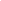 Your position (what you are asking for):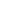 You need to prove: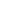 What you have to prove it: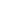 The other party’s position: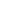 Your response to their position: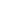 Witnesses (if any):Questions you wish to ask judge or other party: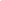 Notes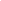 Name of WitnessSummary of what they will present